SCRIPTTeacher: Hi. Welcome to Parent-Teacher Conference.Parent: Thanks.Teacher: So, what is your child's name?Parent: It's Megan Jones.Teacher: Megan. Uh, let's see. Oh yeah, Megan. Um, she missed the last couple of days. Has she been sick?Parent: No, she's been having some problems with the other kids in your class, and . . .Teacher: Well, you know, junior high school is a difficult time, but she just needs to speak up a little more in class. I think . . .Parent: No, it's . . . it's more than that. Some of the kids in your class have really been bullying her a lot.Teacher: What do you mean?Parent: Well, um, they've been teasing her a lot about her appearance, and then, the other day, you didn't help things [ What? ] Yeah, she said you made a comment about her clothes.Teacher: What do you mean? I mean . . .Parent: She said you commented on her shirt and jeans, like they were from the 1970s or something like that.Teacher: Well I was just kind of joking a little bit with her.Parent: Well, yeah, that's what you think, but other kids follow your example. In fact, one of the kids took a picture of her with their phone and posted it and had some real nasty comments on Facebook. It was terrible.Teacher: Well, you know, kids can be kids.Parent: No, don't you get it? This is bullying; it's cyberbullying, and adults like you are part of the problem. Forget it. I'm planning on discussing this with the principal tomorrow.Teacher: Oh, wait, wait, wait. Um, uh, oh. I'm sorry if I hurt her feelings [ Yeah. You did! ], but . . .Parent: I get sick and tired of people thinking that a little teasing is okay. Too many kids are killing themselves because they feel that there's just no way to escape this.Teacher: Okay. Well, I guess I need to be a little bit more careful, but . . .Parent: Yeah, you do. I really hope I can get Megan to come to school tomorrow. She's been really, really anxious and depressed [ Wow. ] for some time, and your comments and those that the other kids made haven't helped.Teacher: Wow. Uh, I'm really sorry. Could you see if you can bring her to school tomorrow? Uh, I'd like to apologize and see what I can do to, maybe, improve the situation.Parent: Thanks. I'd appreciate it. That would help.Vocabulary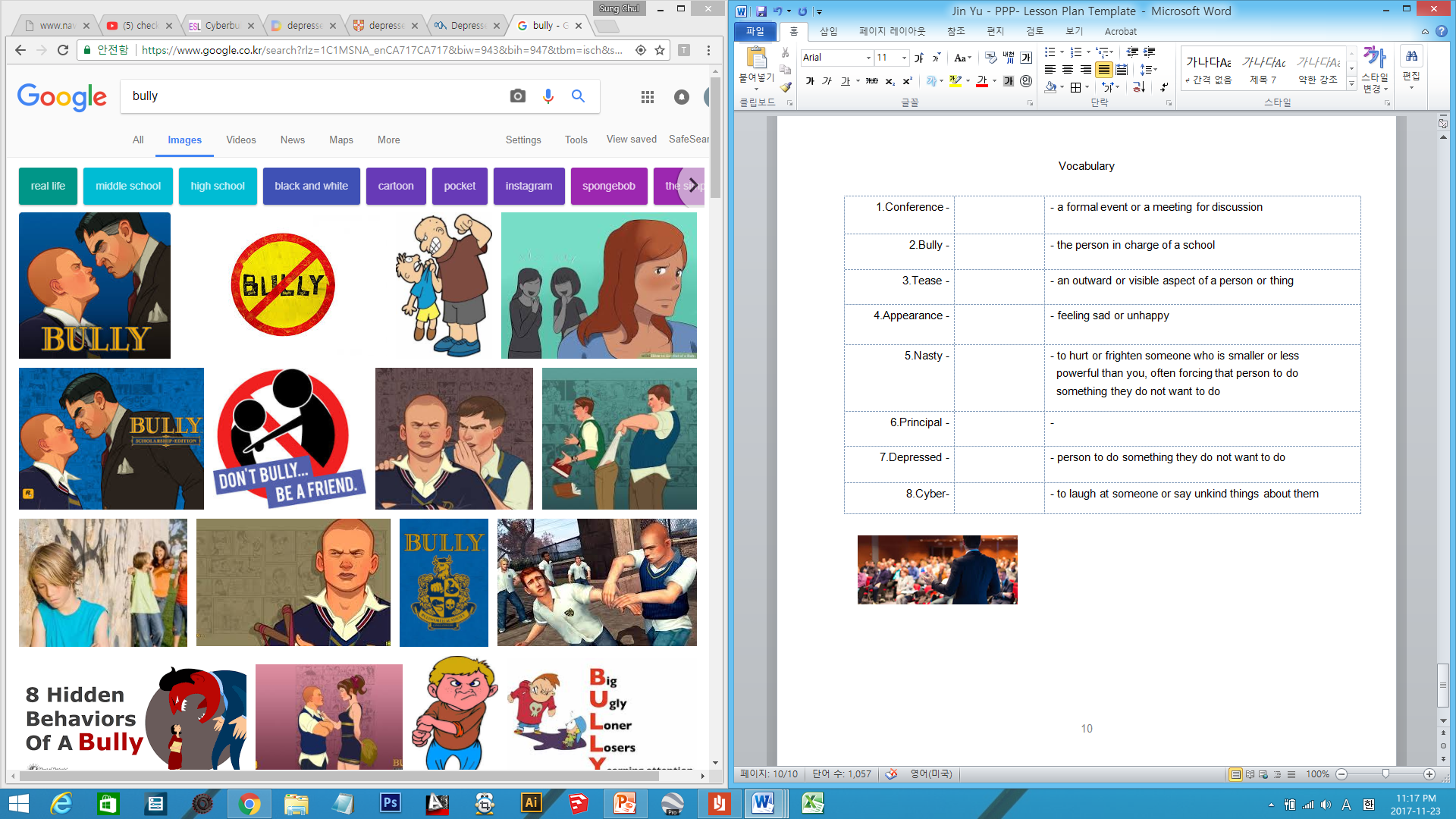 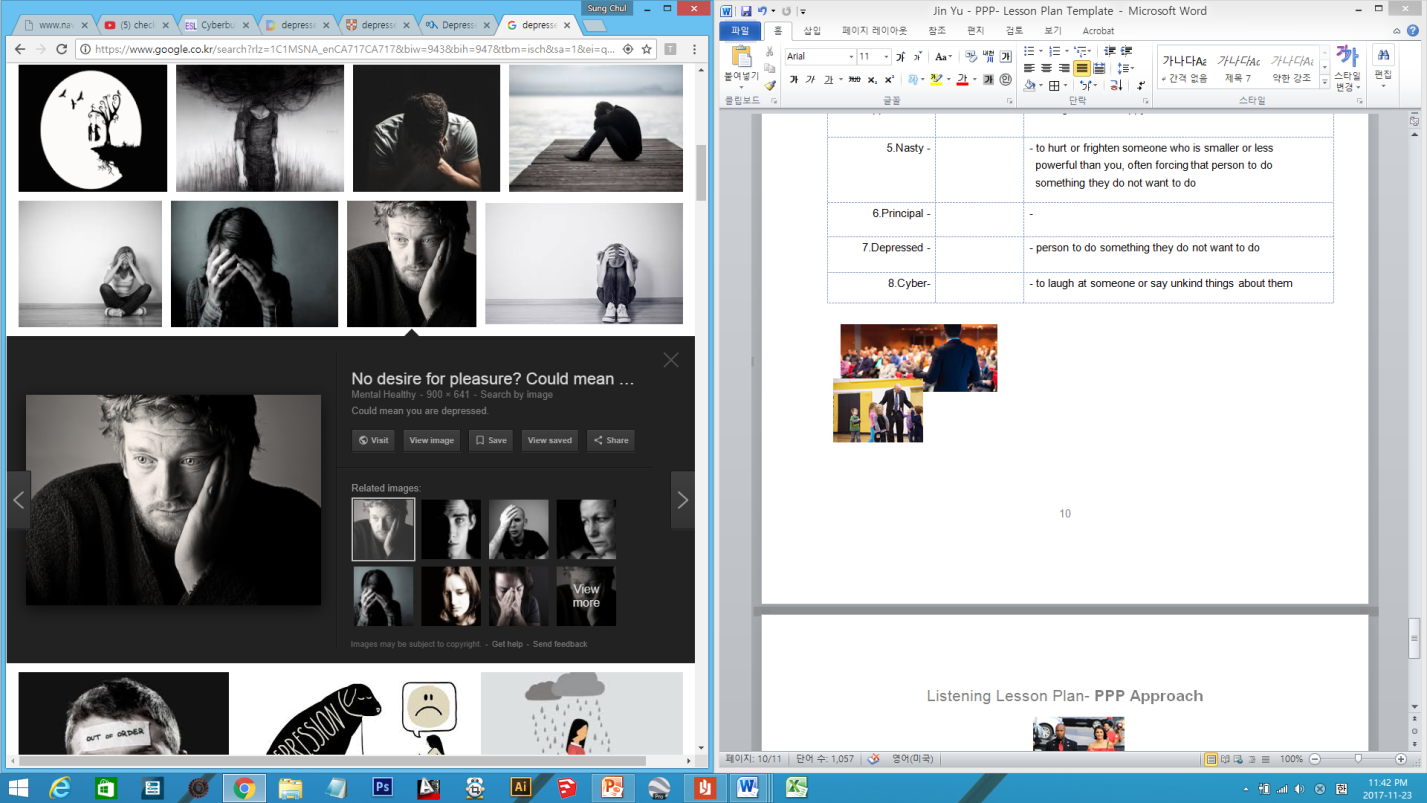 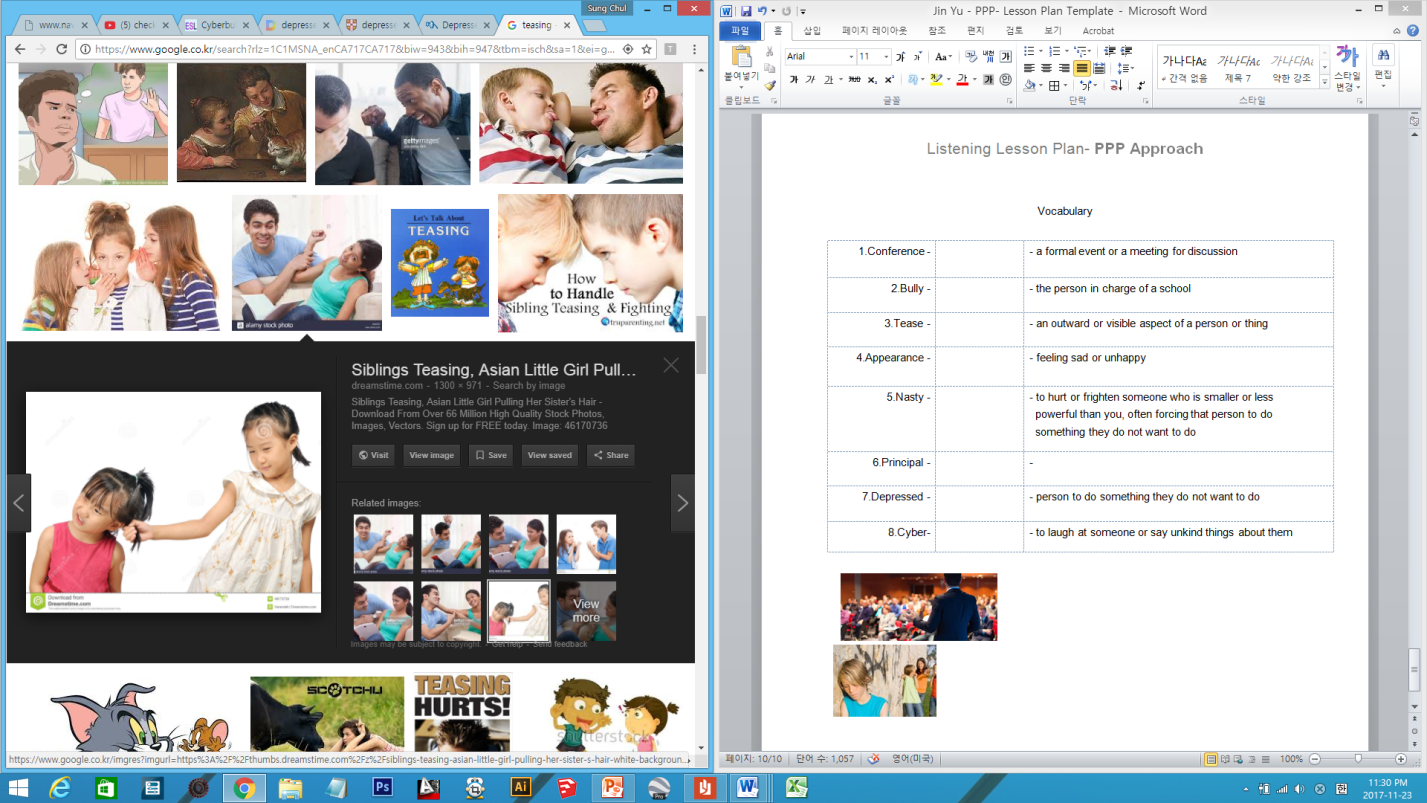   			  -------					 -----                                          ---------								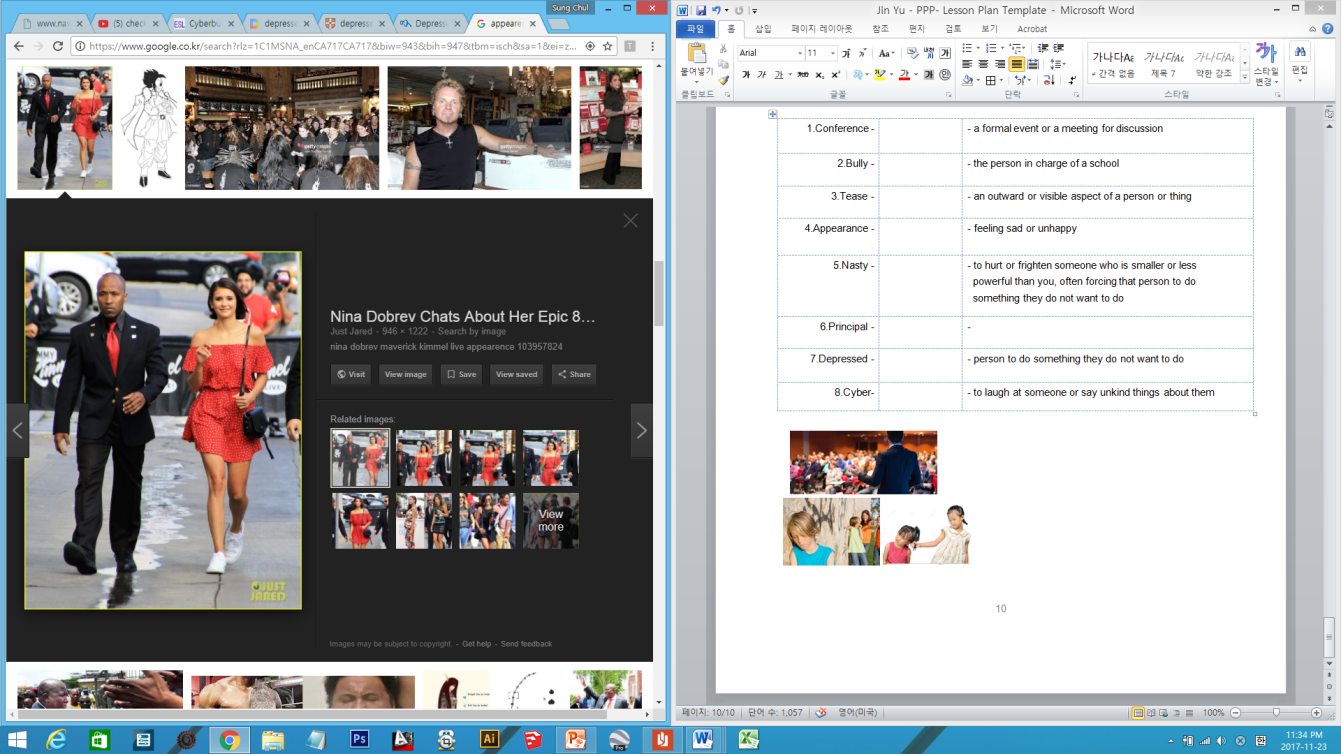 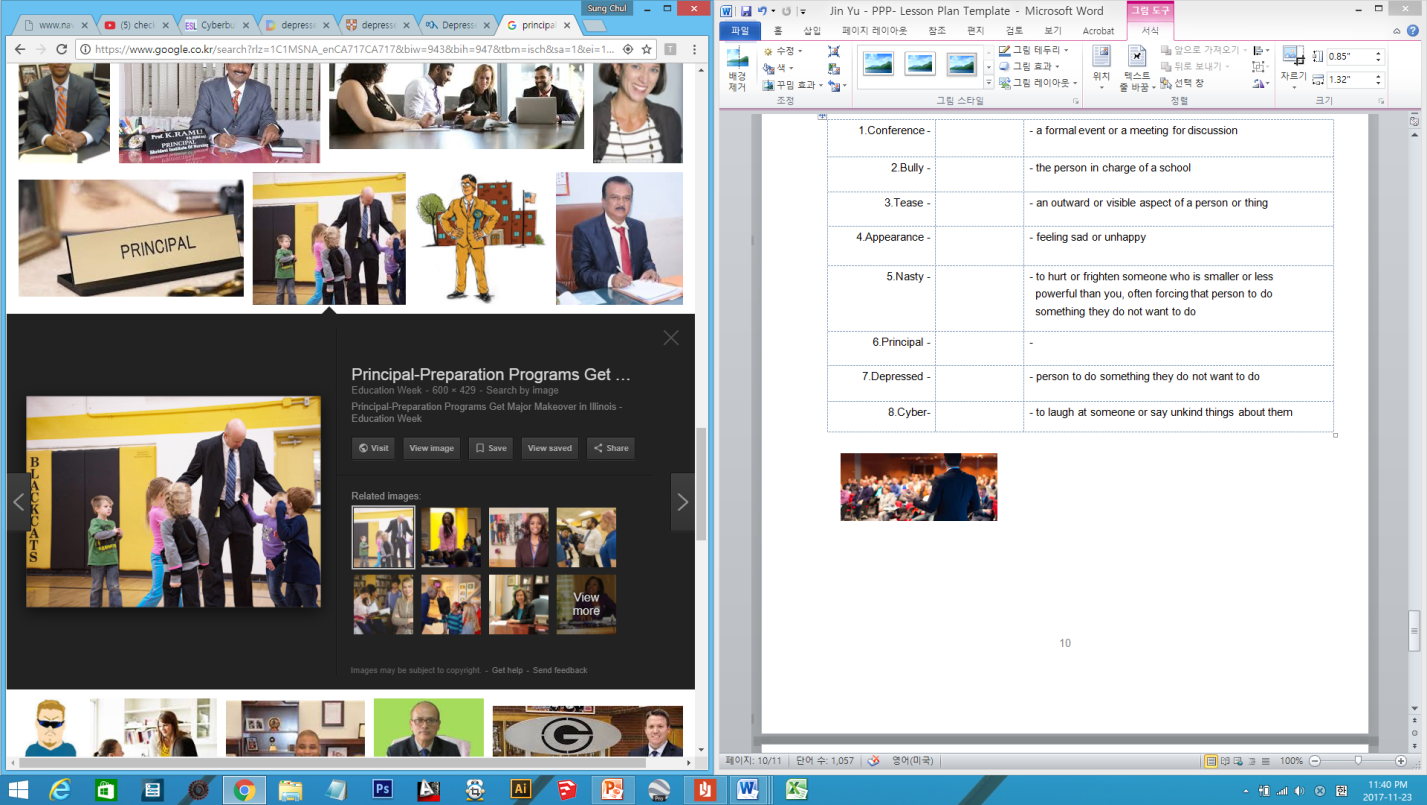 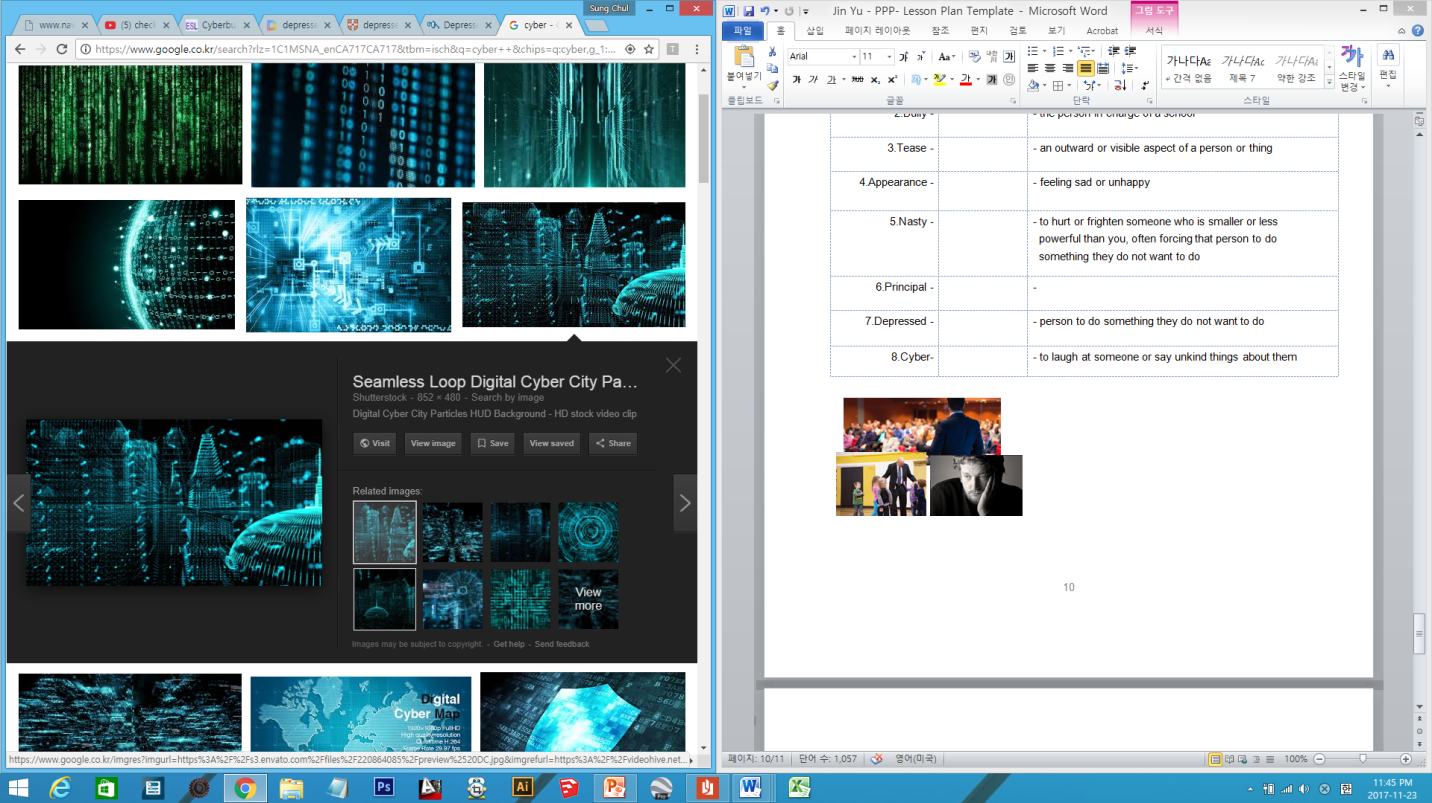 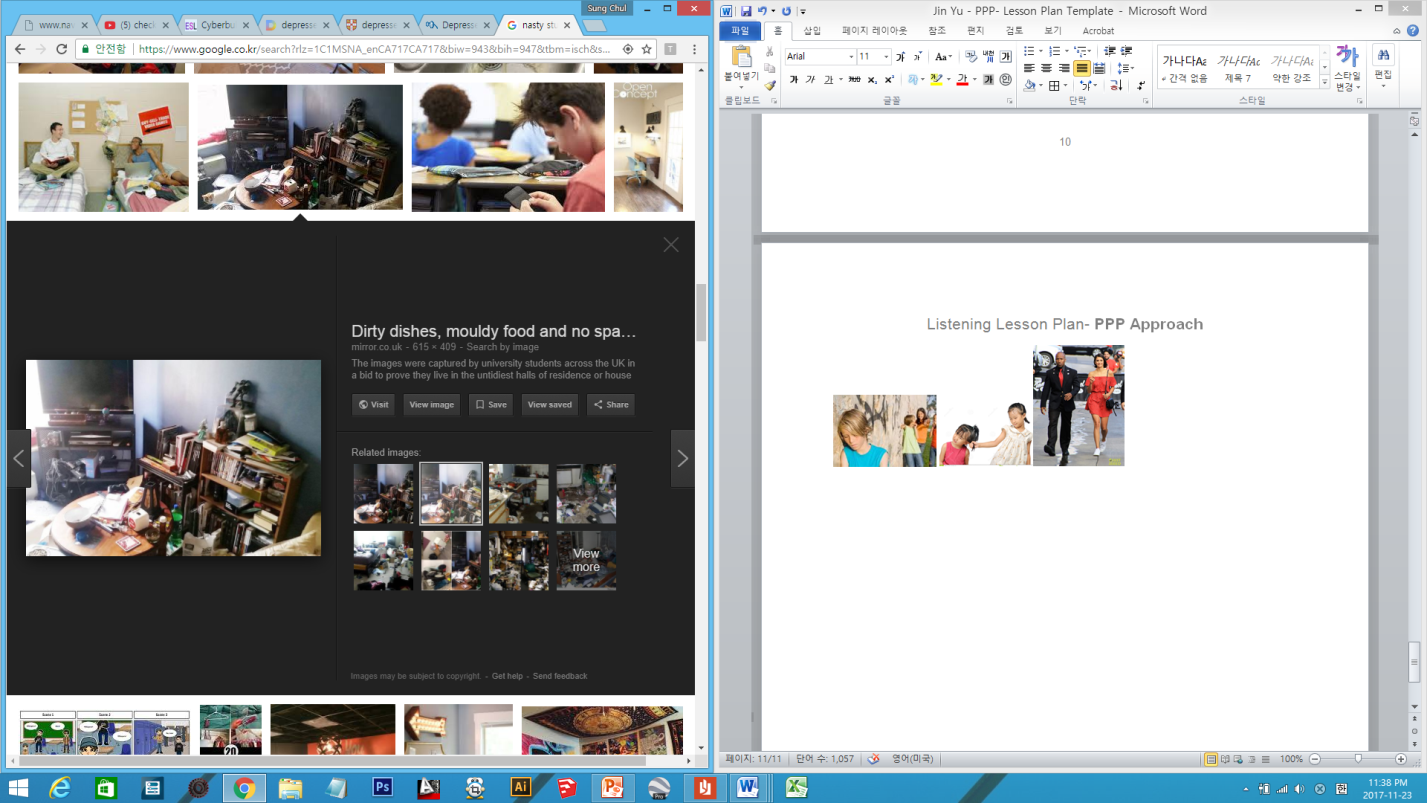                 ----------                                                         ------                                       -------           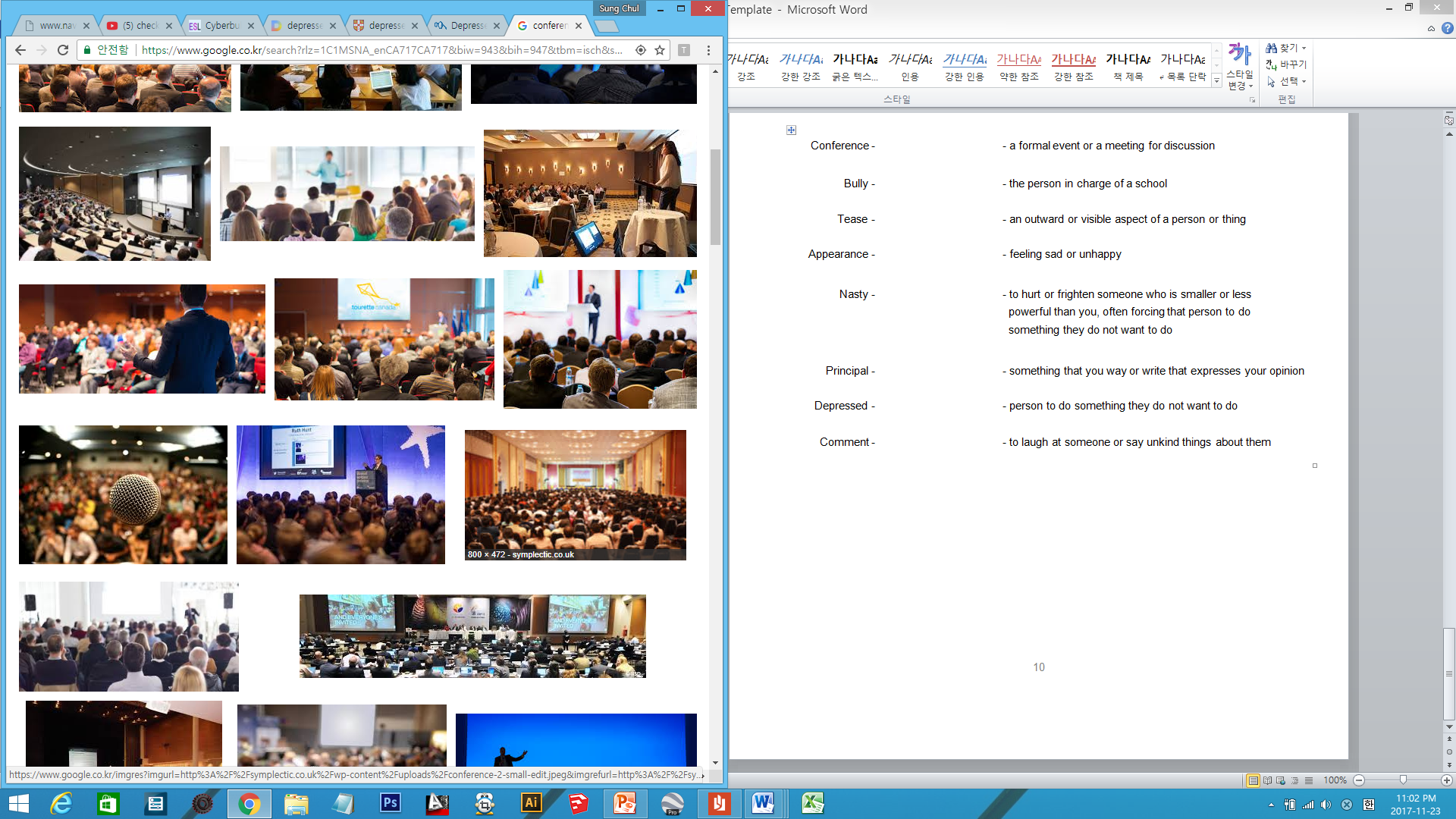                                                  ---------                                                                           ----------Listen to the conversation and fill in the blanksTeacher: Hi. Welcome to Parent-Teacher Conference.Parent: Thanks.Teacher: So, what is your child's name?Parent: It's Megan Jones.Teacher: Megan. Uh, let's see. Oh yeah, Megan. Um, she missed the last couple of days. Has she been sick?Parent: No, she's been having some problems with the other kids in your class, and . . .Teacher: Well, you know, junior high school is a difficult time, but she just needs to _________a little more in class. I think . . .Parent: No, it's . . . it's more than that. Some of the kids in your class have really been bullying her a lot.Teacher: What do you mean?Parent: Well, um, they've been teasing her a lot about her appearance, and then, the other day, you didn't help things [ What? ] Yeah, she said you __________________________ her clothes.Teacher: What do you mean? I mean . . .Parent: She said you commented on her shirt and jeans, like they were from the 1970s or something like that.Teacher: Well I was just kind of joking a little bit with her.Parent: Well, yeah, that's what you think, but other kids_________________________. In fact, one of the kids took a picture of her with their phone and posted it and had some real nasty comments on Facebook. It was terrible.Teacher: Well, you know, kids can be kids.Parent: No, don't you get it? This is bullying; it's cyberbullying, and adults like you are part of the problem. Forget it. I'm ___________________________________this with the principal tomorrow.Teacher: Oh, wait, wait, wait. Um, uh, oh. I'm sorry if I hurt her feelings [ Yeah. You did! ], but . . .Parent: I ___________________________people thinking that a little teasing is okay. Too many kids are killing themselves because they feel that there's just no way to escape this.Teacher: Okay. Well, I guess I need to be a little bit more careful, but . . .Parent: Yeah, you do. I really hope I can get Megan to come to school tomorrow. She's been really, really anxious and depressed [ Wow. ] for some time, and your comments and those that the other kids made haven't helped.Teacher: Wow. Uh, I'm really sorry. Could you see if you can bring her to school tomorrow? Uh, I'd like to apologize and see what I can do to, maybe, improve the situation.Parent: Thanks. _________________________. That would help.Answer questionsWhat is the relationship between 2 people?Where in the conversation happening?How does the woman feel?What happened to her daughter?What would be the man’s next reaction after the conversation?☐ Listening   ☐ Speaking   ☐ Reading   ☐ Grammar  ☐ WritingTopic:  CyberbullyingInstructor:Jin RyuLevel:Intermediate (Adult)Students:10Length:50minutesMaterials: 1. Audio clip (Cyberbullying)                 2. Vocabulary worksheet                 3. Fill in the blank & questions worksheet4. MarkersAims:  -To improve listening comprehension skills by listening to real-life speech              of people-To predict people’s feelings and situation after listening to the clip-To practice speaking by discussing with group members-To learn vocabulary and expressions by completing the activityLanguage Skills:            Reading – vocabulary worksheetListening - the short conversation about CyberbullySpeaking - discussion, answering questionsWriting – answering questions, filling blanks on worksheetLanguage Systems:Discourse – the scriptFunction - awareness of school bullying and internet privacyLexis/Phonology – new vocabularies      Assumptions:Students already know teacher’s style of teaching and the pace of the courseStudents are able to work in pairsEvery students went to school beforeSome students have children (Elementary & middle school students)Anticipated Errors and Solutions:-Students don’t understand the instructions on worksheet : Let students explain and help each other -Students may not be able to pick up details from the listening : Chunk the listening (pause-play-pause-play)-Some students may not be interested in the subject and stay passive : Try to involve those students by asking them about their personal opinion or experienceReferences:http://www.esl-lab.com/cyberbullying/cyberbullyingsc1.htmLead-InLead-InLead-InLead-InMaterials: n/aMaterials: n/aMaterials: n/aMaterials: n/aTimeSet UpStudent ActivityTeacher Talk7minWhole classA couple of students tell their stories about memories or experiences to the classProcedureGreeting & Warm upHello everyone, how are you?Do you like school or did you like the school when you were students?Well, almost everyone experiences school nowadays. For you guys, was it always fun being at school or you sometimes had troubles or problems?(Listen to students’ short answers)So, I guess everyone had some good times and also some bad times in school. Does anybody want to share some of your experiences or memories when you were student with us?(Let a couple of student talk about their experiences)Pre-ActivityPre-ActivityPre-ActivityPre-ActivityMaterials: 10copies of Vocabulary worksheetMaterials: 10copies of Vocabulary worksheetMaterials: 10copies of Vocabulary worksheetMaterials: 10copies of Vocabulary worksheetTimeSet UpStudent ActivityTeacher Talk10minWhole classIndividuallyWhole classSet upWhole classSs work on Vocabulary worksheetProcedureWe will listen to a short conversation happening in school today. Before we listen, let’s learn some new vocabulary.(Hand out vocabulary worksheets)VocabularyInstructionWork individually. Match the word on the left to the meaning on the right. Draw a line to match. Also look at the pictures at the bottom of the paper. There are pictures related to the words. Find the right picture and write the number of the word in the blanks.DemonstrationLet’s do the first word together as an example. The first word is “conference”. Anybody knows the meaning of conference? (Let students think and talk if anyone has a clue. If not, just tell them)The meaning of “conference” is _______On the right-hand side of your worksheet. Draw a line. Which picture shows you the conference? Ok, write 1 in the black next to the picture.You have 5minutes.CCQWhat are you supposed to do?Do you work with partners?How much time do you have?(Monitor discreetly)Now, let’s check the answers together.What do you think “bully” means?(Let them tell the answers, and provide more explanation if needed)Great! Now, we are going to listen to the conversation.Main ActivityMain ActivityMain ActivityMain ActivityMaterials: Audio file, 10copies of worksheet (Fill in the blank, questions)Materials: Audio file, 10copies of worksheet (Fill in the blank, questions)Materials: Audio file, 10copies of worksheet (Fill in the blank, questions)Materials: Audio file, 10copies of worksheet (Fill in the blank, questions)TimeSet UpStudent ActivityTeacher Talk10min10minWhole classPairsWhole classSs answerSs answer the questionsSs compare their questions with partnersProcedure1.Listening for the main idea (general understanding)(Distribute the Fill in the blank & questions work sheets)ElicitingWhat are the bad things that can happen in school?Did you like all of your classmates?We have just learned the meaning of “cyber” and “bully” and we are going to listen to a conversation about cyberbully.InstructionsPlease put your pens down. Listen to the conversation. Don’t look at the worksheet this time, but just try to understand the situation.CCQDo you need to look at your worksheet?Can you take notes?(Play the audio file)ElicitingWhat do you think is going on?How many people are talking?2.Listening for detailsOK. Now we will listen again for more details. Try to fill in the blanks and answer the questions on the worksheet as you listen. Work individually, we will compare answers later with your partners.CCQWhat are you trying to do while you listen?(Play the audio file)(Allow 1 or 2 minutes of pause to answer the questions)Do you want me to play it again? -yes ->play again -no  ->let them share the answersOK. I will give you 5 mins. Please compare the answers with your partners. If you have different answers, discuss about it and try to find the right answers.CCQDo you work alone?How many minutes you have?Are you all done? Let’s check the answers together.(Check the answer as a whole class.)Post ActivityPost ActivityPost ActivityPost ActivityMaterials: n/aMaterials: n/aMaterials: n/aMaterials: n/aTimeSet UpStudent ActivityTeacher Talk10min13minWhole classGroupWhole class  Ss actively talk about their experiences and opinionsProcedure1.Free Production Instructions Now, I want us to talk a little bit about “internet privacy”. How many people use internet here? And how many of you use social media such as Facebook, Twitter, or Instagram? Has anybody had an experience that you took a picture with someone and this person posted the picture somewhere online without asking you? How did you feel when you first found it? Do you guys think it is okay to post a picture or a story about someone without asking? Please discuss with your group members for about 10minutes.CCQAre you working with whom?For how long?(Monitor actively and participate within each group)2.Conclude LessonElicit today’s vocabularyAsk students for any questions. Good job! See you tomorrow!1.Conference - a formal event or a meeting for discussion2.Bully - the person in charge of a school3.Tease - an outward or visible aspect of a person or thing4.Appearance - feeling sad or unhappy5.Nasty - to hurt or frighten someone who is smaller or less    powerful than you, often forcing that person to do something they do not want to do6.Principal - involving, using or relating to computers, especially the internet7.Depressed - unpleasant or disgusting8.Cyber-- to laugh at someone or say unkind things about them